План работы на шестой школьный день 08.10.2022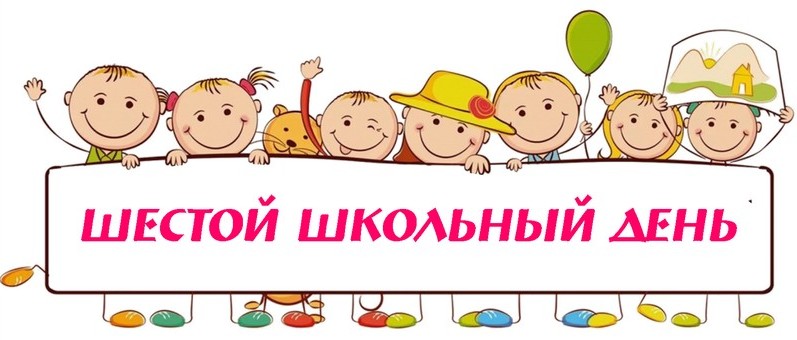 Название объединения по интересамМесто проведения(№ кабинета и т.д.)День недели, время работыФ.И.О. педагога (полностью), контактный телефон«Создание компьютерных игр на языке Scratch»27 каб.9.00-13.00Терешко А.Л. «Фотокласс»фотостудия9.15 – 10.50Розин А.Г. «Волейбол»Спортивный зал13.00 – 16.00Олейников И.Н. ОФП с различными видами спортаМаленький зал10.00 – 12.00Белевская Ж.Г.ОФП с различными видами спортаМаленький зал12.05 – 12.50Якович А.В.Интеллектуальные игры6011.30- 13.10Бобрович А.А.Шахматы6010.00-11.30«Фольклор»2412.00 - 14.00Третьякова Л.Ф. «Этикет»52 каб.9. 00 – 13.00Черникович Е.Г. Текстильный дизайн1 каб.12.05 – 13.45Владыко Е.М.ФакультативФакультативФакультативФакультативматематика51 каб.9.15 – 10.50Киреева Т.А.математика41 каб.9.15 – 10.50Пономарева С.В.математика54 каб. 8.25 – 11.40Радюкевич Т.Б.физика28 каб.10.05 – 13.20Усюкевич О.Д.химия49 каб.9.15 – 11.00Кулеш Т.Г.история32 каб.8.25 – 11.40Петрикевич В.К.МероприятияМероприятияМероприятияМероприятияИгровая программа «Будьте здоровы и будьте счастливы!»62 каб.9.002Г классЗенько Е.Ф.Квест-игра «Вперед за новыми рекордами»62 каб.10.002А, 2Б, 2В классыСушко Е.А.Шинкевич Е.И.Шитик С.А.Спортивное мероприятие«Осенний марафон»спортзал11.003А, 3Б, 3В, 3Г, 3Д классыЯкимович Ж.И.Нарейко Л.Л.Дудаль О.Н.Клышпач Т.М.Луцкая Е.В.